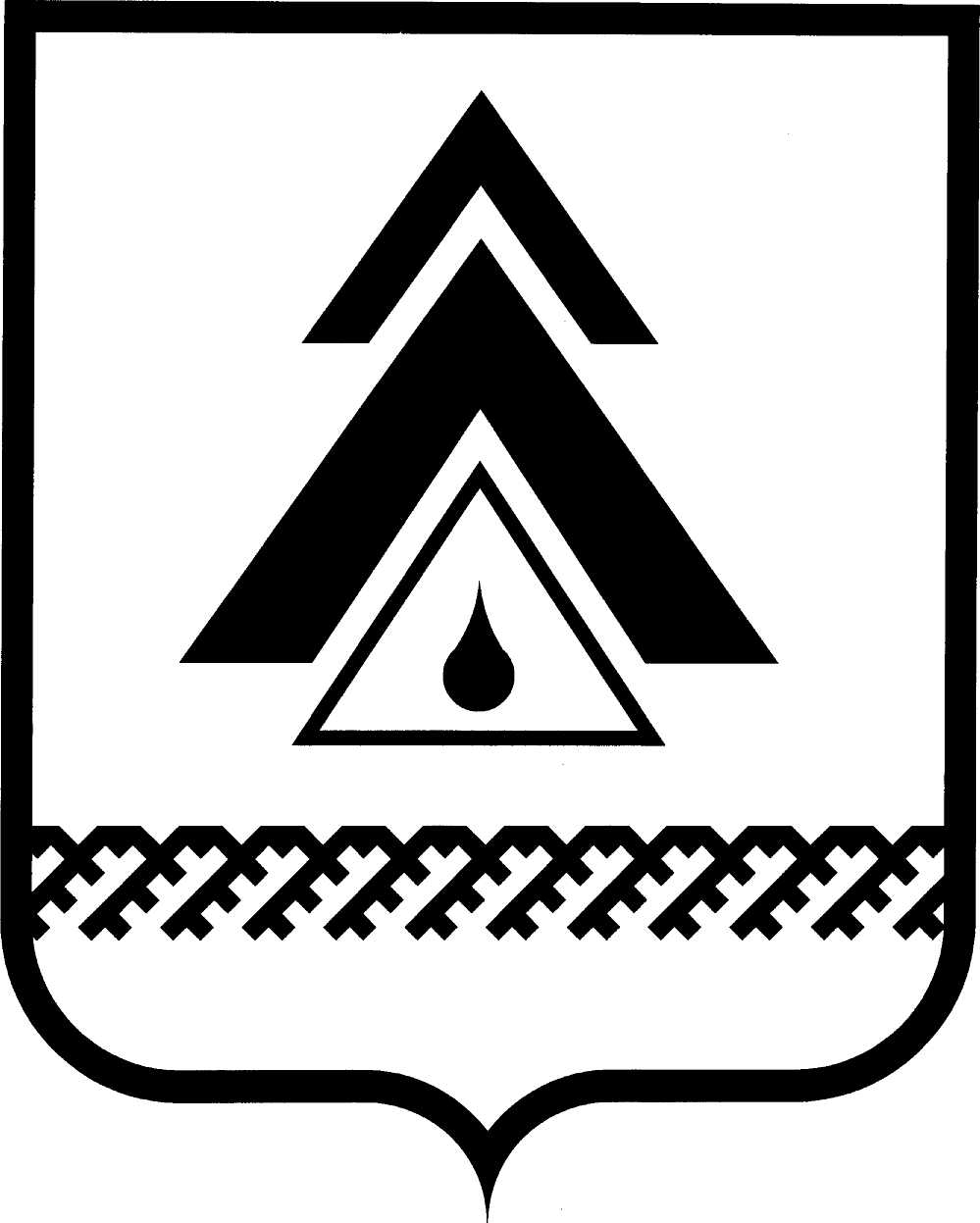 администрация Нижневартовского районаХанты-Мансийского автономного округа – ЮгрыПОСТАНОВЛЕНИЕО проведении заседания муниципального совета по развитию образования в Нижневартовском районеВ соответствии с Законом Ханты-Мансийского автономного округа – Югры от 16.10.2006 № 104-оз «О государственно-общественном управлении           в сфере дошкольного, общего и дополнительного образования Ханты-Мансийского автономного округа – Югры», в целях осуществления непосредственного участия местного сообщества в реализации полномочий администрации района в сфере образования: 1. Управлению образования администрации района (М.В. Любомирская) провести 04 декабря 2012 года заседание муниципального совета по развитию образования в Нижневартовском районе.2. Утвердить:план проведения заседания муниципального совета по развитию образования в Нижневартовском районе согласно приложению 1;список участников заседания муниципального совета по развитию образования в Нижневартовском районе согласно приложению 2.3. Руководителям муниципальных образовательных учреждений района, указанным в приложении 2, принять участие в заседании.4. Произвести оплату командировочных расходов участников заседания за счет направляющей стороны.5. Контроль за выполнением постановления возложить на заместителя главы администрации района по социальным вопросам О.В. Липунову. Глава администрации района                                                            Б.А. СаломатинПриложение 1 к постановлениюадминистрации районаот 26.11.2012 № 2293План заседания муниципального совета по развитию образования в Нижневартовском районе Место проведения совещания – актовый зал административного здания по адресу: ул. Таежная, 19, г. Нижневартовск.Дата проведения: 04.12.2012, начало заседания: 10.00 часов.Приложение 2 к постановлению администрации районаот 26.11.2012 № 2293Список участников заседания муниципального совета по развитию образования в Нижневартовском районеот 26.11.2012г. Нижневартовск№ 2293          Время, час.МероприятиеОтветственный09.30–10.00 час.регистрация участников заседанияШестакова Олеся Валериановна, ведущий специалист управления образования администрации района10.00–10.20 час.открытие заседания муниципального совета по развитию образования в Нижневартовском районеЛипунова Оксана Васильевна, заместитель главы администрации района по социальным вопросам10.20–10.50 час.Деятельность муниципальных образовательных учреждений по формированию законопослушного поведения подростков (из опыта работы образовательных учреждений района)Посадова Юлия Владимировна, главный специалист отдела дополнительного образования и воспитательной работы управления образования администрации района,Октябрь Марьям Валиулловна, директор муниципального бюджетного образовательного учреждения «Ватинская общеобразовательная средняя школа», Романенко Зинаида Николаевна, директор муниципального бюджетного образовательного учреждения «Аганская общеобразовательная средняя школа»10.50–11.00 час.Участие органов общественного управления в формировании законопослушного поведения подростковТонконоженко Елена Ивановна, член управляющего совета муниципального бюджетного образовательного учреждения «Новоаганская общеобразовательная средняя школа № 1»11.00–11.10 час.Взаимодействие Нижневартовского районного отделения Ханты-Мансийского окружного отделения Всероссийской общественной организации ветеранов «Боевое братство» с образовательными учреждениями           пгт. Излучинск в вопросах формирования законопослушного поведения подростковМарченко Юрий Николаевич,председатель Нижневартовского районного отделения Ханты-Мансийского окружного отделения Всероссийской общественной организации ветеранов «Боевое братство»11.10–11.20 час.О реализации комплексного учебного курса «Основы религиозных культур и светской этики» в Нижневартовском районеШагвалеева Елена Владимировна, директор муниципального бюджетного образовательного учреждения «Излучинская общеобразовательная начальная школа № 2»11.20–11.35 час.Возможности муниципальной системы образования в решении вопроса обеспечения услугами дошкольного образования за счет развития семейных групп и групп кратковременного пребыванияМолодых Надежда Петровна, начальник отдела общего образования управления образования администрации района11.35–12.00 час.Итоги работы муниципального совета по развитию образования в Нижневартовском районе за 2012 год, план работы на 2013 год.Подведение итогов заседания муниципального совета по развитию образования в Нижневартовском районеЛюбомирская Маргарита Васильевна, начальник управления образования администрации района№ п/пФамилия, имя, отчество участникаОбразовательное учреждение1.Баширова Р.Н.директор муниципального бюджетного образовательного учреждения Центр дополнительного образования детей «Радуга», член муниципального совета по развитию образования в Нижневартовском районе2.Белова В.В.директор муниципального автономного учреждения «Центр развития образования»3.Бугулова Б.А.главный специалист отдела общего образования управления образования администрации района, член муниципального совета по развитию образования в Нижневартовском районе4.Бусыгина В.К.заведующий Ваховским муниципальным бюджетным дошкольным образовательным учреждением детским садом «Лесная сказка»5.Гогошидзе Ш.Я.директор муниципального бюджетного образовательного учреждения «Излучинская общеобразовательная средняя школа № 2»6.Дубровко О.В.директор муниципального бюджетного образовательного учреждения «Варьеганская общеобразовательная средняя школа»7.Дурова О.Г.заместитель председателя Думы Нижневартовского района 8.Зеленская Н.А.директор муниципального бюджетного образовательного учреждения «Излучинская общеобразовательная средняя школа № 1 с углубленным изучением отдельных предметов»9.Иноземцева Л.В.директор муниципального бюджетного образовательного учреждения «Чехломеевская общеобразовательная основная школа»10.Калинина Л.В.директор муниципального бюджетного образовательного учреждения «Покурская общеобразовательная средняя школа»11.Коновалова А.Ф.директор муниципального бюджетного образовательного учреждения «Зайцевореченская общеобразовательная средняя школа»12.Кузнецова А.Ю.заведующий Варьеганским муниципальным бюджетным дошкольным образовательным учреждением детским садом комбинированного вида «Олененок»13.Лопаткина Н.В.начальник отдела контроля и анализа образовательной деятельности управления образования администрации района 14.Лысенко Н.Л.директор муниципального бюджетного образовательного учреждения «Новоаганская общеобразовательная средняя школа № 1»15.Любомирская М.В.начальник управления образования администрации района, заместитель председателя муниципального совета по развитию образования в Нижневартовском районе16.Марченко Ю.Н.председатель Нижневартовского районного отделения Ханты-Мансийского  окружного отделения Всероссийской общественной организации ветеранов «Боевое братство»17.Молодых Н.П.начальник отдела общего образования управления образования администрации района18.Мацвей Г.Б.заместитель директора по учебной работе муниципального бюджетного образовательного учреждения «Зайцевореченская общеобразовательная средняя школа», член муниципального совета по развитию образования в Нижневартовском районе19.Октябрь М.В.директор муниципального бюджетного образовательного учреждения «Ватинская общеобразовательная средняя школа»20.Павловская Т.В.директор муниципального бюджетного образовательного учреждения «Охтеурская общеобразовательная средняя школа»21.Пашковская В.М.директор муниципального бюджетного образовательного учреждения «Ларьякская общеобразовательная средняя школа»22.Петрова Г.А.кандидат педагогических наук, доцент, заведующая кафедрой общей и социальной педагогики Нижневартовского государственного гуманитарного университета, член муниципального совета по развитию образования в Нижневартовском районе23.Поль Е.Г.директор муниципального бюджетного образовательного учреждения «Новоаганская общеобразовательная средняя школа № 2»24.Полиненко И.А.директор муниципального бюджетного образовательного учреждения «Сосновоборская общеобразовательная начальная школа –детский сад»25.Посадова Ю.В.главный специалист отдела дополнительного образования и воспитательной работы управления образования администрации района26.Прасолова Н.П.директор муниципального бюджетного образовательного учреждения «Новоаганская общеобразовательная вечерняя (сменная) школа»27.Романенко З.Н.директор муниципального бюджетного образовательного учреждения «Аганская общеобразовательная средняя школа»28.Сивокозова В.Н.заведующий Новоаганским муниципальным бюджетным дошкольным образовательным учреждением детским садом присмотра и оздоровления «Солнышко»29.Сорокина Н.П.глава городского поселения Излучинск, член муниципального совета по развитию образования в Нижневартовском районе30.Столповских С.В.директор муниципального бюджетного образовательного учреждения «Большетарховская общеобразовательная средняя школа»31.Титова Т.И.главный специалист отдела дополнительного образования и воспитательной работы управления образования администрации района32.Туровская И.И.директор муниципального бюджетного вечернего (сменного) образовательного учреждения «Излучинский центр образования»33.Тухбатуллина Н.А.исполняющий обязанности заведующего Излучинским муниципальным бюджетным дошкольным образовательным учреждением детским садом комбинированного вида «Сказка»34.Ушакова И.Н.директор муниципального бюджетного образовательного учреждения «Корликовская общеобразовательная средняя школа»35.Хащеватская А.В.заведующий Новоаганским муниципальным бюджетным дошкольным образовательным учреждением детским садом комбинированного вида «Снежинка»36.Шагвалеева Е.В.директор муниципального бюджетного образовательного учреждения «Излучинская общеобразовательная начальная школа № 2»37.Шамова О.В.заместитель директора муниципального бюджетного образовательного учреждения Районного центра дополнительного образования детей «Спектр», член муниципального совета по развитию образования в Нижневартовском районе38.Школьная О.Ю.заведующий Новоаганским муниципальным бюджетным дошкольным образовательным учреждением детским садом комбинированного вида «Лесная сказка»39.Щеблыкина Л.В.директор муниципального бюджетного образовательного учреждения «Ваховская общеобразовательная средняя школа»40.Эрик С.Ф.исполняющий обязанности директора муниципального бюджетного образовательного учреждения Районного центра дополнительного образования детей «Спектр»41.Яковенко М.Г.главный специалист отдела контроля и анализа образовательной деятельности управления образования администрации района